Name	Date  	Coordinate Grid GeoboardsDirections:  Use the coordinate grid to record polygons from the geoboard.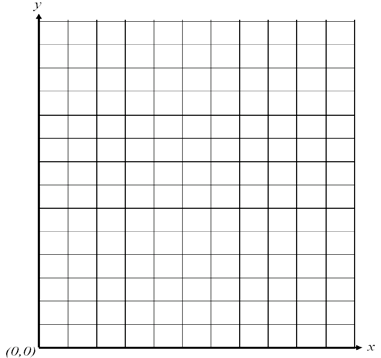 Compare the picture of the polygon and the actual polygon on the geoboard. Record the similarities/differences below.